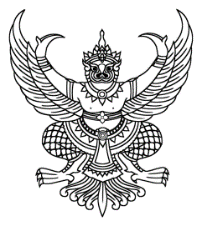 ประกาศองค์การบริหารส่วนตำบลบ้านพรานเรื่อง หลักเกณฑ์และวิธีการประเมินผลการปฏิบัติงานของพนักงานส่วนตำบล และ พนักงานจ้างประจำปีงบประมาณ พ.ศ. 2564........................................................ ตามที่ คณะกรรมการพนักงานส่วนตำบลจังหวัดอ่างทอง ได้มีมติในการประชุม ครั้งที่ 5/2563 เมื่อวันที่ 22 พฤษภาคม 2563 เห็นชอบให้แก้ไขหลักเกณฑ์และวิธีการประเมินผล จึงได้ออกประกาศคณะกรรมการพนักงานส่วนตำบลจังหวัดอ่างทอง เรื่อง หลักเกณฑ์และเงื่อนไขเกี่ยวกับหลักเกณฑ์และวิธีการประเมินผลการปฏิบัติงานของพนักงานส่วนตำบล (ฉบับที่ 2) พ.ศ. 2563 ลงวันที่ 2 มิถุนายน 2563 และ ตามประกาศคณะกรรมการพนักงานส่วนตำบลจังหวัดอ่างทอง  เรื่อง มาตรฐานทั่วไปเกี่ยวกับพนักงานจ้าง ฉบับที่ 6 ลงวันที่ 2 ธันวาคม 2559 กำหนดให้ องค์การบริหารส่วนตำบลประกาศหลักเกณฑ์และวิธีการประเมินผลการปฏิบัติงานประจำปี ก่อนเริ่มการประเมิน นั้น ในการนี้ องค์การบริหารส่วนตาบลบ้านพราน จึงประกาศหลักเกณฑ์และวิธีการประเมินผลการปฏิบัติงาน ของพนักงานส่วนตำบลและพนักงานจ้าง สำหรับรอบการประเมินปีงบประมาณ พ.ศ. 2564              ( 1 ตุลาคม 2563 – 30 กันยายน 2564 ) ดังนี้ 1.ประกาศนี้เรียกว่า “ประกาศองค์การบริหารส่วนตำบลบ้านพราน เรื่อง หลักเกณฑ์และวิธีการประเมินผลการปฏิบัติงานของพนักงานส่วนตำบลและพนักงานจ้าง” 2. ประกาศนี้ให้ใช้บังคับในรอบการประเมินปีงบประมาณ พ.ศ. 2564 3. ประกาศนี้บังคับใช้เกี่ยวกับการประเมินผลการปฏิบัติงาน พนักงานส่วนตำบล สังกัดองค์การบริหารส่วนตำบลบ้านพราน โดยใช้หลักเกณฑ์และวิธีการประเมินผลการปฏิบัติงาน ดังนี้ 3.1 การประเมินผลการปฏิบัติงานของพนักงานส่วนตำบล 3.1.1 การประเมินผลการปฏิบัติงาน ให้มุ่งเน้นระบบการบริหารผลงาน (Performance Management) ที่เชื่อมโยงผลการปฏิบัติงานจากระดับองค์กร ระดับหน่วยงาน ไปสู่ระดับรายบุคคล เพื่อให้ผลการปฏิบัติงานมีประสิทธิภาพและประสิทธิผลตามเป้าหมายขององค์กรหรือหน่วยงาน และสามารถวัดและประเมินผลการปฏิบัติงานของพนักงานส่วนตำบลได้อย่างเป็นรูปธรรม 3.1.2 การประเมินผลการปฏิบัติงานให้พนักงานส่วนตำบลจัดทาแบบประเมินผลการปฏิบัติงานตามที่สำนักงานคณะกรรมการกลางพนักงานส่วนตำบลกำหนด โดยการประเมินผลการปฏิบัติงานต้องมีหลักฐาน และตัวชี้วัดความสำเร็จที่ชัดเจน 3.1.3 ในแต่ละรอบการประเมินให้ผู้ประเมิน และผู้รับการประเมิน มีหน้าที่กำหนดและจัดทำข้อตกลงร่วมกันในแบบประเมินผลการปฏิบัติงาน ได้แก่ กำหนดผลสัมฤทธิ์ของงาน เป้าหมายและตัวชี้วัดความสำเร็จ หรือกำหนดหลักฐาน หรือตัวชี้วัดความสำเร็จของงานอย่างเป็นรูปธรรมและเหมาะสมกับลักษณะงาน ตำแหน่งและระดับ รวมทั้ง กำหนดพฤติกรรมการปฏิบัติราชการหรือสมรรถนะ สัดส่วนค่าน้ำหนักและระดับที่คาดหวัง .../3.1.4 การประเมิน-2-3.1.4 การประเมินผลการปฏิบัติงาน ให้มีองค์ประกอบ ดังต่อไปนี้ (1) ผลสัมฤทธิ์ของงาน ให้มีสัดส่วนน้ำหนักร้อยละ 70 โดยประเมินผลจากการปฏิบัติงาน ตามปริมาณผลงาน หรือคุณภาพของงาน หรือความรวดเร็ว หรือการตรงตามเวลาที่กำหนด หรือการประหยัด หรือความคุ้มค่าของการใช้ทรัพยากร แล้วแต่กรณี ให้กำหนดผลสัมฤทธิ์ของงานพร้อมกับกำหนดตัวชี้วัดความสำเร็จไม่น้อยกว่า 2 ผลงาน ต่อครั้ง กรณีพนักงานส่วนตำบลได้รับการแต่งตั้งให้ดำรงตำแหน่งหรือระดับสูงขึ้น โดยมีการเสนอวิสัยทัศน์หรือข้อเสนอในการพัฒนางาน ให้นำวิสัยทัศน์หรือข้อเสนอในการพัฒนางานดังกล่าว มากำหนดเป็นองค์ประกอบการประเมินผลสัมฤทธิ์ของงานในการประเมินครั้งนั้น และครั้งถัดไปจนกว่าจะได้ผลสำเร็จตามตัวชี้วัดที่เสนอในวิสัยทัศน์หรือข้อเสนอ (2) พฤติกรรมการปฏิบัติราชการหรือสมรรถนะ ให้มีสัดส่วนน้ำหนักร้อยละ 30 ให้ประเมินจากสมรรถนะตามมาตรฐานกาหนดตำแหน่งที่คณะกรรมการกลางพนักงานส่วนตำบลกำหนด ได้แก่ - ตำแหน่งประเภทบริหารท้องถิ่น และตำแหน่งประเภทอำนวยการท้องถิ่น ให้ประเมินสมรรถนะ ประกอบด้วย สมรรถนะหลัก จำนวน 5 สมรรถนะ และสมรรถนะประจำผู้บริหาร จำนวน 4 สมรรถนะ - ตำแหน่งประเภทวิชาการ และตำแหน่งประเภททั่วไป ให้ประเมินสมรรถนะ ประกอบด้วยสมรรถนะหลัก จำนวน 5 สมรรถนะ และสมรรถนะประจำสายงาน จำนวนไม่น้อยกว่า 3 สมรรถนะ - กรณีการประเมินผลการปฏิบัติงานของพนักงานส่วนตำบลที่บรรจุใหม่ หรืออยู่ระหว่างทดลองปฏิบัติหน้าที่ราชการ หรือมีระยะเวลาทดลองปฏิบัติหน้าที่ราชการอยู่ในรอบการประเมินผลการปฏิบัติงาน        ให้ประเมินผลสัมฤทธิ์ของงาน และพฤติกรรมการปฏิบัติราชการหรือสมรรถนะ โดยมีสัดส่วนคะแนนของแต่ละองค์ประกอบร้อยละ 50 3.1.5 ให้ประเมินผลการปฏิบัติงานของพนักงานส่วนตำบลปีละ 2 ครั้ง ตามรอบปีงบประมาณ (1) ครั้งที่ 1 ระหว่างวันที่ 1 ตุลาคม ถึง 31 มีนาคม ของปีถัดไป (2) ครั้งที่ 2 ระหว่างวันที่ 1 เมษายน ถึง 30 กันยายน ของปีเดียวกัน ให้ผู้รับการประเมินเตรียมทำแบบประเมินให้แล้วเสร็จก่อนถึงรอบประเมิน 15 วัน3.1.6 ในแต่ละรอบการประเมิน ให้องค์การบริหารส่วนตำบลนำผลคะแนนการประเมินผลการปฏิบัติงาน มาจัดกลุ่มตามผลคะแนนเป็น 5 ระดับ คือ ดีเด่น ดีมาก ดี พอใช้ และต้องปรับปรุง โดยมีช่วงคะแนนประเมินของแต่ละระดับ ดังนี้ (1) ระดับดีเด่น ต้องมีช่วงคะแนนประเมินตั้งแต่ร้อยละ 90 ขึ้นไป (2) ระดับดีมาก ต้องมีช่วงคะแนนประเมินตั้งแต่ร้อยละ 80 แต่ไม่ถึงร้อยละ 90 (3) ระดับดี ต้องมีช่วงคะแนนตั้งแต่ร้อยละ 70 แต่ไม่ถึงร้อยละ 80 (4) ระดับพอใช้ ต้องมีช่วงคะแนนประเมินตั้งแต่ร้อยละ 60 แต่ไม่ถึงร้อยละ 70 (5) ระดับต้องปรับปรุง ต้องมีช่วงคะแนนประเมินต่ำกว่าร้อยละ 60 .../3.2 การประเมิน-3-3.2 การประเมินผลการปฏิบัติงานของพนักงานจ้าง 3.2.1 การประเมินผลการปฏิบัติงานของพนักงานจ้างตามภารกิจและพนักงานจ้างทั่วไป         ให้ประเมินจากผลงานและคุณลักษณะในการปฏิบัติงานของพนักงานจ้างผู้นั้น โดยมุ่งผลสัมฤทธิ์ของงานและพฤติกรรมในการปฏิบัติงาน โดยมีสัดส่วนของงาน ดังนี้ - การประเมินผลสัมฤทธิ์ของงาน ร้อยละ 80 พิจารณาจาก (1) ปริมาณผลงาน (2) คุณภาพของงาน (3) ประโยชน์ของงาน (4) การใช้ทรัพยากรอย่างคุ้มค่า - การประเมินพฤติกรรมการปฏิบัติงาน ร้อยละ 20 ให้นำสมรรถนะของพนักงานส่วนตำบลมาใช้ สำหรับการประเมินพนักงานจ้างโดยอนุโลม ดังนี้ (1) พนักงานจ้างทั่วไป ให้ประเมินสมรรถนะหลัก 5 สมรรถนะ โดยกำหนดระดับสมรรถนะที่คาดหวัง/ต้องการ ในระดับ 1        (2) พนักงานจ้างตามภารกิจ ไม่รวมถึงพนักงานตามภารกิจสำหรับผู้มีทักษะ ให้ประเมินสมรรถนะ หลัก 5 สมรรถนะ และประเมินสมรรถนะประจำสายงานอย่างน้อย 3 สมรรถนะ เช่นเดียวกับพนักงานส่วนตำบลในลักษณะงานเดียวกัน โดยกำหนดระดับสมรรถนะที่คาดหวัง/ต้องการ ในระดับปฏิบัติงานหรือระดับปฏิบัติการแล้วแต่กรณี (3) พนักงานจ้างตามภารกิจสำหรับผู้มีทักษะ ให้ประเมินสมรรถนะหลัก 5 สมรรถนะ โดยกำหนดระดับสมรรถนะที่คาดหวัง/ต้องการ ในระดับ 2 (4) พนักงานจ้างผู้เชี่ยวชาญพิเศษ ให้ประเมินสมรรถนะหลัก 5 ด้าน และสมรรถนะประจำ     สายงาน 3 สมรรถนะ ได้แก่ ความเข้าใจพื้นที่และการเมืองท้องถิ่น ความคิดสร้างสรรค์ สร้างสรรค์เพื่อประโยชน์ท้องถิ่น โดยกำหนดระดับสมรรถนะที่คาดหวัง/ต้องการ ในระดับ 3 3.2.2 ระดับผลการประเมินในการประเมินผลการปฏิบัติงานของพนักงานจ้าง ให้จัดกลุ่มคะแนนผลการประเมินเป็น 5 ระดับ ได้แก่ ดีเด่น ดีมาก ดี พอใช้ และปรับปรุง โดยกำหนดช่วงคะแนนประเมินของแต่ละระดับผลการประเมิน ดังนี้ ดีเด่น ตั้งแต่ร้อยละ ๙๕ ถึง ๑๐๐ คะแนน ดีมาก ตั้งแต่ร้อยละ ๘๕ แต่ไม่ถึงร้อยละ 95 คะแนน ดี ตั้งแต่ร้อยละ ๗๕ แต่ไม่ถึงร้อยละ 85 คะแนน พอใช้ ตั้งแต่ร้อยละ ๖๕ แต่ไม่ถึงร้อยละ 75 คะแนน ปรับปรุง น้อยกว่าร้อยละ 65 คะแนน          3.2.3 การประเมินผลการปฏิบัติงานของพนักงานจ้างตามภารกิจและพนักงานจ้างทั่วไป          ให้ดำเนินการตามวิธีการดังต่อไปนี้ .../ก) ช่วงเริ่มรอบการประเมิน                                                                    -4-ก) ช่วงเริ่มรอบการประเมินให้องค์การบริหารส่วนตำบลกำหนดเป้าหมายผลสำเร็จของงานในภาพรวมขององค์การบริหารส่วนตำบลที่จะมอบหมายให้พนักงานจ้างปฏิบัติ จากนั้นให้ผู้บังคับบัญชาซึ่งเป็นผู้ประเมิน และพนักงานจ้างแต่ละคน ร่วมกันวางแผนการปฏิบัติงานเพื่อให้บรรลุเป้าหมายและ/หรือความสำเร็จของงานซึ่งพนักงานจ้างผู้นั้นต้องรับผิดชอบในรอบการประเมินนั้น โดยกำหนด ดัชนีชี้วัดหรือหลักฐานบ่งชี้ความสำเร็จของงานอย่างเป็นรูปธรรม รวมทั้งระบุพฤติกรรมในการทำงานที่คาดหวังด้วย ข) ในระหว่างรอบการประเมินให้ผู้บังคับบัญชาซึ่งเป็นผู้ประเมินติดตามความก้าวหน้าในการปฏิบัติงานตามแผนการปฏิบัติงานตาม ก) รวมทั้งคอยให้คำแนะนำและช่วยเหลือในการแก้ไขปัญหาในการปฏิบัติงาน เพื่อให้พนักงานจ้างสามารถปฏิบัติงานให้บรรลุเป้าหมายและผลสำเร็จของงานที่กำหนด ค) เมื่อครบรอบการประเมิน ให้ผู้บังคับบัญชาซึ่งเป็นผู้ประเมินดำเนินการ ดังนี้ ๑) ประเมินผลการปฏิบัติงานของพนักงานจ้างตามหลักเกณฑ์และวิธีการที่องค์การบริหารส่วนตำบลกำหนด ๒) จัดทำบัญชีรายชื่อพนักงานจ้างตามลำดับคะแนนผลการประเมิน ๓) เสนอบัญชีรายชื่อพนักงานจ้างตามลำดับคะแนนผลการประเมินให้คณะกรรมการกลั่นกรองการประเมินผลการปฏิบัติงานพิจารณามาตรฐาน ความโปร่งใสและเป็นธรรมของการประเมินก่อนที่จะเสนอผลการประเมินต่อนายกองค์การบริหารส่วนตำบล เพื่อนำไปใช้ในการเลื่อนอัตราค่าตอบแทนและการบริหารงานบุคคลต่อไปจึงประกาศให้ทราบโดยทั่วกัน ประกาศ ณ วันที่ 1 เดือน ตุลาคม พ.ศ. 2563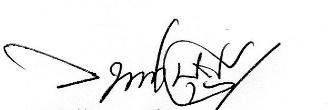                                                                          (นายวินัย   บุญศรี)                                                           นายกองค์การบริหารส่วนตำบลบ้านพราน